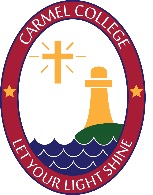 Carmel College ThornlandsROLE DESCRIPTIONSchool Officer - Administrative Support and MarketingPosition:		School Officer - Administrative Support and Marketing Award:		Administration Employee Stream – School OfficerResponsible to:	Principal Reports to:		Personal Assistant to the PrincipalPreambleThe School Officer - Administrative Support and Marketing works as a member of a team that provides administrative support to the college. Relationships of significance exist with College Leadership Team, staff, students, volunteers and external stakeholders.QualificationsTertiary qualifications at Certificate level or equivalent qualifications relevant to the position may be required or such knowledge, qualifications and experience that are deemed by the employer as necessary to successfully carry out the duties of the position.Characteristics The employee in this position is required to demonstrate competency involving the application of knowledge with depth in some areas and a broad range of skills. There is a range of roles and tasks in a variety of contexts, where there is some complexity in the extent and choice of actions required. Competencies are within routines, methods and procedures. Some discretion and judgement are involved in selection of equipment, work organisation, services, actions and achieving outcomes within time constraints. Work is performed under limited supervision and work may be checked in relation to overall progress. Work may take the form of broad guidance and may involve a level of autonomy when working in teams. An employee in this position may have limited responsibility for guidance of the work of others. Peer assistance may be provided to others. Team co-ordination may be required.Typical Duties and skillsTypical duties performed, but not limited to:Carry out a wide range of secretarial and clerical duties at an advanced level, including word processing and maintaining manual and computerised records.Respond to enquiries from staff, students, parents and the general public and address issues in accordance with routines, methods and procedures. Within routines, methods and procedures: provide administrative support to senior management; arrange appointments and diaries; and prepare correspondence. Assist in the preparation of internal and external publications. Use software application packages for personal computers to create database file structures; and spreadsheets/work sheets. Under direction and within routines, methods and procedures: draft agenda for meetings; assemble supporting documents for informal meetings; take and produce minutes. Draft and type routine correspondence from brief oral or written instructions. Respond to requests for information including drafting routine correspondence in reply. Maintain established central filing / records systems in accordance with routines, methods and procedures. This would include: creating and indexing new files, retrieving records; distributing files within the school as requested, monitoring file locations and identifying and processing inactive and closed files. Maintain a store through such duties as participation in ordering and issue of expendable stores, recording of stock levels, maintaining records of equipment distribution, delivery dockets, invoices and payment vouchers and responsibility for keys. Make and record appointments on behalf of another and, where necessary, resolve involved appointment scheduling problems. Within routines, methods and procedures carry out liaison between the school, the student and the student’s family where some discretion and judgement are involved.(NOTE an employee is not required to perform all duties listed to satisfy this skill descriptor)Specific duties performed, but not limited to:The School Officer - Administrative Support and Marketing works in collaborative partnerships to achieve the following duties:Marketing and Events - (supporting the Personal Assistant to the Principal)Website, Facebook, electronic sign, notice boards and Parent Portal - update regularly to maintain currencyBackup for Newsletter if required Assist with school communication processesAssist with Marketing activitiesAssist with College events-House MassesOpening College MassYear 12 FormalFoundation DayAcademic AwardsSports AwardsWorld Teachers DayGraduationStaff Christmas LunchOther events as required.Book venues and photographer as requiredArranging invitations and maintaining invitation/rsvp spreadsheetAssist with preparation of Certificates and AwardsAssist with trophy and medal ordersPreparation of Graduation bags/giftsMaintain gift register and provide information to School Officer-FinanceAssist with coordinating promotional photo shoot daysLiaise with Communications and Marketing at Brisbane Catholic Education around printing and promotional itemsStudent Diary/Handbook - source information as requiredCatering -Daily set-up and maintenance of supplies in BoardroomArrange hospitality for visitors and staff as requiredArrange catering for off-site events as requiredFacebook -in conjunction with School Officer-Administrative Support and College ReceptionistMonitor the Carmel College Facebook page for parental concerns and enquiriesRespond to parent enquiries via email with information requestedEmail concerns to relevant Middle Leader or CLT to respondNewsletter - collation and set up of the fortnightly newsletterObtain approval to publish from College Leadership TeamLiaise with Schoolzine around dates and deadlinesGeneral -Provide backup to College Receptionist and School Officer-Student Service colleagues for answering phones and counter enquiriesProvide assistance to the Personal Assistant to the Principal as requiredProvide administrative support tasks such as filing, photocopying, laminating, binding as time permitsAssist Main First Aid Officer - maintain currency of trainingAssist with updating Parent PortalMaintain-Assignments registerGift registerMobile phone registerGeneral assistance as requiredAssist with staffroom cleaning as per rosterAdditional dutiesWhere the need arises, the School Officer - Administrative Support and Marketing may be required to complete other duties assigned by the Principal, Deputy Principal, Business Manager, Assistant Principal’s or Personal Assistant to the Principal which may take precedence over routine duties.Child Safety and Protection Responsibilities:The School Officer - Administrative Support and Marketing has responsibility to:a commitment to a child safe culture. act to prevent harm and act in the best interests of children in our College. report all cases of harm to the Principal or Child Protection Contacts.Workplace Health & Safety Responsibilities: The School Officer - Administrative Support and Marketing has responsibility to:comply with health and safety instructions. take action to avoid, eliminate or minimise hazards. not willfully place at risk the health and safety of self and/or others. seek information and advice when necessary. be familiar with hazard and accident reporting and emergency evacuation procedures.